       Vocabulary Learning Homework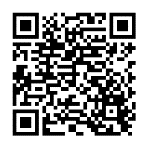 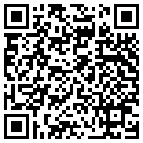       Year 9 French – Term 3.1 Week 5
Part 1: Practise on Quizlet for 15 minutes. Do the following tasks: Write 
(both translating into English and into French); Spell (hear & type); 
Test (all questions).Parts 2-4 will take about 15 minutes. Part 2: Listen and repeat the word, then spell it in French, then write it in English. Access your audio file here (or scan the QR code above).	Part 3a) Word substitution: Click on the box next to all the words that could fill the gap to form a grammatically correct sentence with a sensible meaning.Part 3b) Antonyms: Click on the box next to the word that has the opposite meaning to the word in bold.Part 3c) Associations: Click on the box next to the word that is most closely connected with the word in bold.Part 4: Speaking Before you start Part 4, go to: vocaroo.com. It will open in a new tab. Click the red record button, then come back to this list of words.Say the French for the words below. Remember to say the word for ‘the’ if needed.Now go back to the Vocaroo window. Click on the red button. Click on "Save & Share". Copy & paste the URL for your Vocaroo recording here:Spell itWrite it in EnglishSpell itWrite it in English11121231341451561671781891910201) Nous devons ______ la fête.  4) J’ai mal au _____ .annulermasqueexpliquerdoigtmontersantéorganiserdos2) La _________ continue.5) L’isolement est ________.pandémienécessairespectacle responsablesituationfaiblesoirinterdit3) Jacques ______ parler à son père.  6) Jacques _____ trop manger tous les jours.voleexpliqueessaye devolecontinue àcontinue àannuleannule1) voler de l’argent3) un évènement localentrerculturelretournermondialessayer deinterditréagirtrop2) commencer un livre4) Il est fortarriver àtomberfinirseulementdevoirimpossibleconnaîtrefaible1) choisir5) la règlerentrerl’isolementdécider dele dosdécidermondialvolerinterdit2) l’attente6) le concoursl’artistel’avionla diversitégagnerattendreimpossiblele personnagetomber3) aider7) le volle médicamentl’avionessayerla bisel’urgencele dosla scènele soir4) nécessaire8) le masqueimportantle spectacleannulerla pandémiefaire la bisel’émissionla pandémiele corps1to cancel, cancelling11kiss on the cheek2to manage to, managing to12to kiss on the cheek, kissing on the cheek3to continue, continuing13isolation4to continue to, continuing to (something recent)14face mask5to continue to, continuing to (something ongoing)15pandemic6to decide, deciding16theft, flight7to decide to, deciding / to decide on, deciding on17impossible8to try, trying18not allowed9to try to, trying to19global10to steal, to fly20necessary